Exercices sur les infographies « Combien d'électeurs pour combien de députés? »Cette carte de Belgique est découpée en différents territoires. Il y a  différentes couleurs et un « hachuré ».  Ces découpages, les couleurs et le « hachuré » correspondent à quel type de territoire? Il y a quatre noms à donner.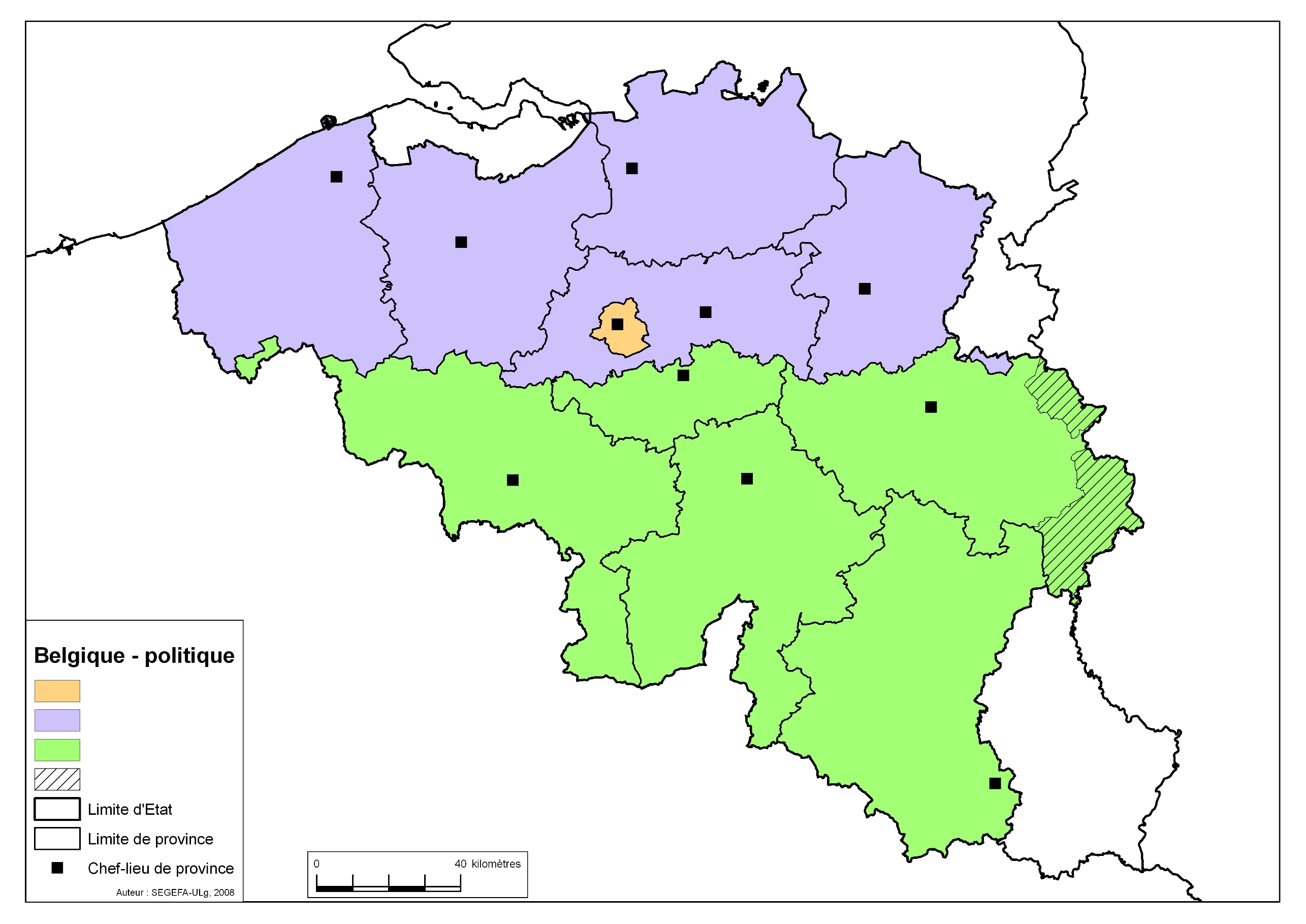 3 découpages: Province, Région, CommunautéCouleur: Région“Hachuré”: CommuautéMaintenant, pouvez-vous donner des noms précis des découpages liés à la couleur ?Région de Bruxelles-Capitale (jaune)Région wallonne (vert)Région flamande (violet)Pouvez-vous donner le nom précis du découpage lié à la couleur ?Communauté germanophone.Que manque-t-il sur cette carte pour avoir les noms de tous « les morceaux » de la Belgique fédérale ?Communauté française (Fédération Wallonie-Bruxelles)Communauté flamande